KENYA METHODIST UNIVERSITYEND OF 3RD TRIMESTER 2015 (SB) EXAMINATIONFACULTY		:	EDUCATION, ARTS AND SCIENCESDEPARTMENT	:	EDUCATION 	UNIT CODE		: 	BUSS 201   UNIT TITLE	:	COMMERCE    		TIME			:	2 HOURSINSTRUCTIONS Answer Three Questions Question OneDiscuss the relationships of commerce and other business disciplines namely:EconomicsEntrepreneurship Accounting Office practice and management.					(10 Mks) Explain the main characteristics of factors of production.		(10 Mks)Question TwoDescribe the main functions of:Wholesalers to retailersRetailers to consumer 						(10 Mks)Describe five sources of business finance in Kenya.			(10 Mks)Question ThreeDiscuss the role of transport system to the development and progress of Kenya.										(10 Mks)Describe five disadvantages of each of the following business units:Sole proprietorship Partnership 								(10 Mks)Question FourExplain five benefit of insurance to Kenyan society.			(10 Mks)How do banks contribute to the economic progress of Kenya?	(10 Mks)Question FiveExplain the role of government involvement in Kenya business environment.												(10Mks)Explain five benefits of teaching business studies in Kenyan schools.													(10 Mks)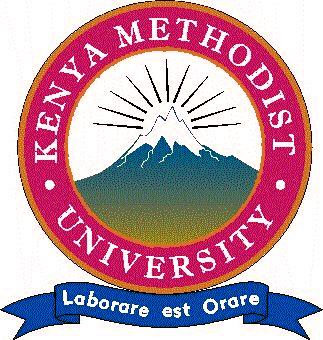 